ENGLISH EXAM – FIRST GRADEUNIT 7 (INTERVIEW)STUDENT’S NAME: _______________________________________ GROUP: _______ TEACHER’S NAME: _____________________________ DATE: ___________________MARK YOUR ANSWERS HEREINSTRUCTIONS: CHOOSE THE CORRECT ANSWER.PART 1Complete the conversation.hate – don’t – do like – do – hatelisten – does – likeenjoy – like – don’tCategorize the following sentences.I hate spending hours on the computer.I love talking to friends on the phone.I enjoy taking the dog for a walk.I don’t like listening to music.A (2,4) B (1,3)A (1,3) B (2,4)A (1,4) B (2,3)A (2,3) B (1,4)“I like to _______ TV in the mornings”washsitwatchlook“I enjoy _______ a horse every Saturdays”mountingplayingridingtakingIdentify which expressions are used for each part of an interview.This expression: “That’s all. Thank you for the interview” is for the:Closure (Farewell).Body (Interview).Opening (Greeting).This expression: “What do you do in your free time?” is for the:Opening (Greeting).Body (Interview).Closure (Farewell).Match the verb “READ” with the correct list of nouns.songs, audios & music.bicycle, motorcycle & horse.newspapers, letters & books.soup, eggs & beans.Match the verb “WATCH” with the correct list of nouns.poem, letter & book.bicycle, motorcycle & horse.movie, TV & videos.books & magazine.Choose the correct connector. “I love to play soccer ___ I prefer basketball”thanandbutorComplete the following questions with “do” & “does”. Choose the correct option.____ you like to play chess?____ she like going out with friends?____ Ryan and Ken surf every day?What kind of movies ____ they like?do – do – does - doesdoes – do – does - dodoes – does – do - doesdo – does – do - doSCORE:12345678910Anna:Alice:Anna:Alice:Anna:Alice:Anna:Alice:Do you _____ pop music, Alice?No, I don’t like it very much, do you?Yes I love it. Selena Gomez is my favorite singer.What kind of music _____ you like?Well, I like heavy metal. Really? Who’s your favorite band?Megadeth. How about you? Do you like it?No, I _____ Megadeth.CATEGORY “A”CATEGORY “B”LIKESDISLIKES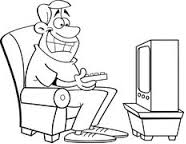 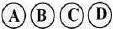 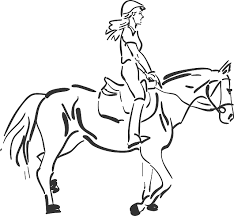 